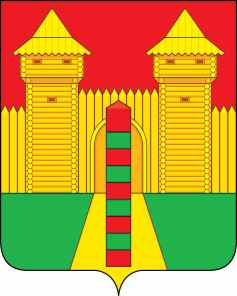 АДМИНИСТРАЦИЯ МУНИЦИПАЛЬНОГО ОБРАЗОВАНИЯ «ШУМЯЧСКИЙ РАЙОН» СМОЛЕНСКОЙ ОБЛАСТИФИНАНСОВОЕ УПРАВЛЕНИЕПРИКАЗот 29.12.2023 г. № 43О признании утратившим силу приказа Финансового управленияВ соответствии со статьей 47.2 Бюджетного кодекса Российской Федерации, постановлением Правительства Российской Федерации от 6 мая 2016 года № 393 «Об общих требованиях к порядку принятия решений о признании безнадежной к взысканию задолженности по платежам в бюджеты бюджетной системы Российской Федерации»п р и к а з ы в а ю:Признать утратившим силу приказ Финансового управления Администрации муниципального образования «Шумячский район» Смоленской области от 22.08.2016 г. № 20 «Об утверждении Порядка принятия решений о признании безнадежной к взысканию задолженности по платежам в бюджеты городского и сельских поселений Шумячского района Смоленской области.Контроль за исполнением настоящего приказа оставляю за собой.Начальник Финансового управления                                                  Ю.В.Вознова